            ŚLĄSKI  ZWIĄZEK  HOKEJA  NA TRAWIEz siedzibą: 41-100 Siemianowice , ul. 1-go Maja 18 NIP 643-10-22-908 Regon 272123140 konto :ING Bank Śląsk 0/Tarnowskie Góry  89 1050 1386 1000 0022 7051 0007Konto bankowe  „KADRA WOJEWÓDZKA „  ING Bank Śląski 93 1050 1386 1000 0023 1562 8806K O M U N I K A T    Nr  043 /2015 / JM/DZEliminacje Halowych Mistrzostwa Polski 2015 kat. junior młodszy kobietHalowe Mistrzostwa Śląska 2016 w kat. junior młodszy kobiet  Komunikat zawiera:Wykaz uczestniczących drużyn w rozgrywkach eliminacyjnych do Halowych Mistrzostw Polski grupa  Śląska i Halowych Mistrzostw Śląska w kat. juniorek młodszych   w sezonie 2015/2016.Weryfikacja rozegranych spotkań, tabela, kary  I turnieju z dnia 12.12.2015 w Nysie.Terminarz rozgrywek grupy eliminacyjnej turniej II i III, obsada sędziowska, DT,  Gospodarz zawodów, obsługa medyczna oraz podział kosztów finansowo -  organizacyjnych związanych z przeprowadzeniem zawodów eliminacyjnych, sprawy organizacyjne.AD 1. w  rozgrywkach udział biorą n/w drużyny: 1. KKS Kolejarz I Gliwice			44-100 Gliwice ul. Bł. Czesława 13							e-mail : zabaz@wp.pl  2. KKS Kolejarz II Gliwice			j.w. ( drużyna klasyfikowana tylko w HMŚl.) 3. UKS Orient II - 1				55-095 Łozina, Mirków ul. Milicka 10	                                                                        e-mail: roman.woznica@wp.pl                             4. UKS Orient II  - 2                                                           j.w5. ULKS Dwójka Nysa	                        48-300 Nysa ul. Bramy Grodkowskiej 4						            e-mail: urszula.ferenc@wp.pl                                                                                               barbarabugała@wp.pl AD 2. Weryfikacja rozegranych spotkań z dnia 12.12.2015Spotkanie nr 01/HMP/j.mł./K	Dwójka 	- Orient  I		0:6(0:3)Spotkanie nr 02/HMP/j.mł./K	Orient I	- Orient  II	          12:1(6:1)Spotkanie nr 03/HMP/j.mł./K	Dwójka 	- Orient  II		5:1(3:0)Tabela pierwszego turnieju HMP: UKS Orient II Łozina 1	gier 2 pkt. 6	róż. bram.	18:1ULKS Dwójka Nysa		gier 2 pkt. 3			  5:7UKS Orient II Łozina 2	gier 2 pkt. 0			  2:17Kary: AD 3. terminarz rozgrywek Drugi turniej:17.01.2016 hala sportowa w Gliwicach, Zespół Szkół Nr 1 ul. Kozielska 39Godz. 11,30 odprawa techniczna.12,00	nr 04/HMP/j.mł./K		Orient I	 -   Orient II 12,45	nr 05/HMP/j.mł./K		Kolejarz I 	 -   Dwójka13,30   nr 06/HMP/j.mł./K		Kolejarz II  	 -   Orient I14,15   nr 07/HMP/j.mł./K		Kolejarz I 	 -   Orient II15,00   nr 08/HMP/j.mł./K		Kolejarz II	 -   Dwójka15,45   nr 09/HMP/j.mł./K	           	Kolejarz I        -   Orient I16,30   nr 10/HMP/j.mł./K	          	Kolejarz II       -   Orient II 17,15   nr 11/HMP/j.mł./K	            Dwójka           -   Orient I18,00   nr 12/HMP/j.mł./K		Kolejarz II      -    Kolejarz IKomisja Techniczna: DT: Andrzej Miśkiewicz,Sędziowie: Klyta Klaudia, Oliwia Mielczarek, Małgorzata Siwiec, Zdzisław Żabiałowicz.koszty organizacyjne : KKS Kolejarz I Gliwice – wynajem hali, opłata DT i sędziów, opieka medyczna.Trzeci turniej:6.02.2016    Hala sportowa w Gliwicach, Zespół Szkół Nr 1 ul. Kozielska 39Godz. 13,30 odprawa techniczna.	14.00    Nr13/ HMP/jmł./K	  Kolejarz I      	-  Kolejarz II14.45    Nr14/ HMP/jmł./K	  Dwójka 		-  Orient II 15.30    Nr15/ HMP/jmł./K	  Kolejarz I		-  Orient I16.15    Nr16/ HMP/jmł./K	  Kolejarz II		-  Dwójka17.00    Nr17/ HMP/jmł./K	  Kolejarz I		-  Orient II 17.45    Nr18/HMP/jmł./K	  Kolejarz II 		-  Orient I18.30    Nr19/HMP/jmł./K	  Kolejarz I 		-  Dwójka19.15    Nr20/HMP/jmł./K       Kolejarz II 		-  Orient II Komisja Techniczna:DT Andrzej Miśkiewicz                                    Sędziowie: Klyta Klaudia, Oliwia Mielczarek, Małgorzata Siwiec, Zdzisław Żabiałowicz.koszty organizacyjne : KKS Kolejarz II Gliwice – wynajem hali, opłata DT i sędziów, opieka medyczna.Ad. 4 Sprawy  organizacyjne :Wszystkie uczestniczące drużyny w eliminacjach mają obowiązek wpłacenia na podstawie rachunku na dobro Śl.Z.H.T kwoty 50,00 zł przed pierwszym turniejem tytułem kosztów organizacyjnych zgodnie z Regulaminem PZHT.       -    do gry uprawnione są zawodniczki urodzone w roku, 2000,2001 i 2002Drużyna występuje w 12 osobowych składach w tym bramkarze. W trakcie rozgrywania zawodów na boisku może się znajdować 6 zawodników w tym bramkarz.Czas gry jednego spotkania 2 x 15 minut z przerwą 5 minut.Przerwa na żądanie 4 x 1 minuta. ( jedna drużyna 2 razy w jednym spotkaniu, po 1 minucie w każdej części spotkania).Drużyny rozgrywają spotkania w systemie każdy z każdym mecz i rewanż w trzech turniejach.Do turnieju finałowego HMP awansują drużyny, które zajmą dwa najwyżej klasyfikowane miejsca (w tym organizator turnieju finałowego). Z pominięciem drużyny KKS Kolejarz II Gliwice która jest tylko klasyfikowana w Halowych Mistrzostwach Śląska. Drużyny klasyfikowane w HMŚl otrzymują : za pierwsze miejsce Puchar oraz trzy pierwsze drużyny medale po 14 sztuk dla drużyny.Turniej finałowy rozegrany zostanie w …………………………………Organizator PZHT określi miejsce rozgrywania.Zawody są rozgrywane zgodnie z  Regulaminem Rozgrywek PZHT.Drużyny uczestniczą w turnieju na koszt własny.(koszty przejazdu, napoje podczas zawodów)Drużyny uczestniczące w turnieju  na własną odpowiedzialność posiadają  ubezpieczenie NW i OC w zakresie uprawiania sportu.Konferencja techniczna odbędzie  się 30 minut przed każdym turniejem.Kierownicy drużyn mają obowiązek podczas konferencji technicznej przedłożyć Komisji Technicznej  listę startową  zawodników, licencję zawodnika PZHT oraz karty zdrowia.Kierownictwo Klubu uczestniczących drużyn w pełni ponosi odpowiedzialność za uczestniczących zawodników w turnieju w zakresie zdolności lekarskiej do uprawiania sportu wydanej przez uprawnionego lekarza do orzekania w sporcie oraz w zakresie  uprawnień zawodnika do gry zgodnie z wymogami przepisów PZHT.Kierownictwo drużyn uczestniczących w zawodach w pełni ponosi odpowiedzialność za szkody umyślne i nie umyślne powstałe i wyrządzone przez zawodników pozostających pod opieką Kierownika, Trenera, Opiekuna podczas turnieju, szczególnie w szatniach i zapleczu socjalnym które zostanie im użyczone do korzystania podczas turnieju.Ze sportowym pozdrowieniem     O R G A N I Z A T O ROtrzymują : 5 x uczestniczące drużyny, 							  Przewodnicząca 1 x PZHT,									  WGiD Śl.Z.H.T.2 x Śl.Z.H.T, 	DZHT,					 1 x DT,			 						/-/ Joanna Chrost	4 x sędziowie1 x a/a										         PREZES									       /-/ Andrzej Miśkiewicz nasi partnerzy: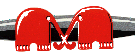 Zadania zostały wsparte ze środków budżetowych Samorządu Województwa ŚląskiegoSiemianowice 2015.12.29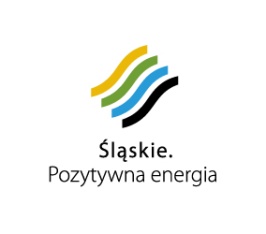 